INFORME TÉCNICO DE AVANCE SOBRE PROYECTO DE ID+IJOVENES INVESTIGADORES E INNOVADORESFORMATO CÓDIGO: F-004-IN-004El informe técnico de avance debe ser radicado en la Dirección de Investigaciones para el trámite de cuentas generadas con el Acta de compromiso asociado al proyecto de investigación de beca- pasantía de Colciencias o Contrato OPS celebrado con la UniversidadNo. De Informe: _____________________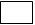 Reporte de avancesDiligencie el cuadro siguiente para cada uno de los objetivos del proyecto aprobado por la Universidad, manteniendo el mismo enunciado del proyecto original. Para el informe final, diligencie: Liste cada uno de los productos generados en el proyecto según la siguiente Tipología (Agregue filas de ser necesario):Análisis de resultados obtenidosAnexosLista de anexos y soportes: A este informe deben anexarse los soportes documentales de los productos y demás entregables comprometidos en plan de investigaciones aprobado.__________________________	     _______________________________   	Firma Joven Investigador                        Vo. Bo. Tutor el proyecto                                  _________________________              _____________________________Vo. Bo. funcionario                                 Vo. Bo. Director de Investigaciones de la Facultadencargado del seguimiento  	   Notas: El informe de avance sobre proyecto de investigación de los jóvenes investigadores “formato código: F-004-IN-004” se registra en la Dirección de Investigaciones junto con el formato de cuenta de cobro F-007-IN-004, de forma mensual.El informe debe enviarse también en forma electrónicaSe deben adjuntar en forma electrónica los soportes y demás evidencias de los desarrollos del proyecto.FECHA DE ELABORACIÓN:Título de propuesta del Joven Investigador:Título de propuesta del Joven Investigador:Título de propuesta del Joven Investigador:Título del proyecto de investigación avalado en convocatoria InternaTítulo del proyecto de investigación avalado en convocatoria InternaTítulo del proyecto de investigación avalado en convocatoria InternaNombre Joven InvestigadorTeléfono:Teléfono:Nombre Tutor del proyectoTeléfono:Teléfono:Grupo de investigación Línea de investigación Fecha de inicioFecha de inicioFecha de CierreFecha de CierreFecha de CierreDuración en meses: 9 mesesDuración en meses: 9 mesesInforme (Marque con una X)Informe (Marque con una X)Informe (Marque con una X)Informe (Marque con una X)Informe (Marque con una X)Informe (Marque con una X)Informe (Marque con una X)Avance:                        Final:Beca-pasantía Colciencias:            Joven financiado por la                                                    Universidad Católica     Avance:                        Final:Beca-pasantía Colciencias:            Joven financiado por la                                                    Universidad Católica     Avance:                        Final:Beca-pasantía Colciencias:            Joven financiado por la                                                    Universidad Católica     Avance:                        Final:Beca-pasantía Colciencias:            Joven financiado por la                                                    Universidad Católica     Avance:                        Final:Beca-pasantía Colciencias:            Joven financiado por la                                                    Universidad Católica     Avance:                        Final:Beca-pasantía Colciencias:            Joven financiado por la                                                    Universidad Católica     Avance:                        Final:Beca-pasantía Colciencias:            Joven financiado por la                                                    Universidad Católica     OBJETIVO ESPECÍFICO:% de cumplimiento:%RESULTADO OBTENIDOPRODUCTO(si aplica)ANEXO SOPORTE DEL DESARROLLO Y OBTENCIÓN DE RESULTADOSOBSERVACIONESOBSERVACIONESOBJETIVO GENERAL:% de cumplimiento:%RESULTADO OBTENIDOANEXO SOPORTE DEL DESARROLLO Y OBTENCIÓN DE RESULTADOSDIFICULTADESOBSERVACIONESOBSERVACIONESPRODUCTOS RESULTADO DE ACTIVIDADES DE GENERACIÓN DE NUEVO CONOCIMIENTOPRODUCTOS RESULTADO DE ACTIVIDADES DE GENERACIÓN DE NUEVO CONOCIMIENTOPRODUCTOS RESULTADO DE ACTIVIDADES DE GENERACIÓN DE NUEVO CONOCIMIENTOPRODUCTOS RESULTADO DE ACTIVIDADES DE GENERACIÓN DE NUEVO CONOCIMIENTOPRODUCTOS RESULTADO DE ACTIVIDADES DE GENERACIÓN DE NUEVO CONOCIMIENTOPRODUCTOS RESULTADO DE ACTIVIDADES DE GENERACIÓN DE NUEVO CONOCIMIENTOTÍTULO DEL PRODUCTO (Si está publicado poner referencia Bibliográfica)TIPO DE PRODUCTO (Artículo, Libro, cap. de libro)REVISTACATEGORÍA DE LA REVISTA (Publindex, Scopus, Divulgación)ESTADO (Postulado, aceptado para publicación, publicado)AUTORESPRODUCTOS RESULTADO ACTIVIDADES DE DESARROLLO TECNOLÓGICO E INNOVACIÓNPRODUCTOS RESULTADO ACTIVIDADES DE DESARROLLO TECNOLÓGICO E INNOVACIÓNPRODUCTOS RESULTADO ACTIVIDADES DE DESARROLLO TECNOLÓGICO E INNOVACIÓNPRODUCTOS RESULTADO ACTIVIDADES DE DESARROLLO TECNOLÓGICO E INNOVACIÓNNOMBRE DEL PRODUCTOTIPO DE PRODUCTO (Software, prototipo industrial, etc.)ESTADO(Cesión de derechos, registro)AUTORESPRODUCTOS RESULTADO DE ACTIVIDADES DE APROPIACIÓN SOCIAL DEL CONOCIMIENTOPRODUCTOS RESULTADO DE ACTIVIDADES DE APROPIACIÓN SOCIAL DEL CONOCIMIENTOPRODUCTOS RESULTADO DE ACTIVIDADES DE APROPIACIÓN SOCIAL DEL CONOCIMIENTOPRODUCTOS RESULTADO DE ACTIVIDADES DE APROPIACIÓN SOCIAL DEL CONOCIMIENTOPRODUCTOS RESULTADO DE ACTIVIDADES DE APROPIACIÓN SOCIAL DEL CONOCIMIENTONOMBRE DEL PRODUCTOTIPO DE PRODUCTO (paper, poster, conferencia magistral, etc.)EVENTO EN EL QUE SE PRESENTÓ (nombre, lugar y fecha)ESTADO (Postulado, aceptado para presentación, presentado)AUTORESPRODUCTOS DE ACTIVIDADES RELACIONADAS CON LA FORMACIÓN DE RECURSO HUMANO PARA LA CTEIPRODUCTOS DE ACTIVIDADES RELACIONADAS CON LA FORMACIÓN DE RECURSO HUMANO PARA LA CTEIPRODUCTOS DE ACTIVIDADES RELACIONADAS CON LA FORMACIÓN DE RECURSO HUMANO PARA LA CTEIPRODUCTOS DE ACTIVIDADES RELACIONADAS CON LA FORMACIÓN DE RECURSO HUMANO PARA LA CTEIPRODUCTOS DE ACTIVIDADES RELACIONADAS CON LA FORMACIÓN DE RECURSO HUMANO PARA LA CTEINOMBRE DEL PRODUCTOTIPO DE PRODUCTO (trabajo de grado de pregrado, maestría, semilleros, auxiliares de investigación.)NOMBRE DEL ESTUDIANTEESTADO (Finalizado, en proceso)NOMBRE DEL TUTOR